Bu bölüm müşteri tarafından doldurulacaktır.Not: (#) şeklinde işaretlenmiş deneyler TÜRKAK tarafından akreditedir.GENEL HUSUSLARLaboratuvarda şahit numune saklama süresi 6 aydır.Müşteri, deney isteğini yazılı olarak İÜ-MMB ADL’ye ait “F404-1 Deney Başvuru Formu” ve bu formda belirtilen ek belgeler ile yapar.Bu formun ekinde  http://muhendislik.istanbulc.edu.tr/tr/content/servisler/doner-sermaye linkinde bulunan başvuru dilekçesi ve Laboratuvarın bağlı olduğu İstanbul Üniversitesi-Cerrahpaşa Mühendislik Fakültesi Döner Sermaye Birimi’ne deney ücretinin yatırıldığına dair belge, dekont veya fatura verilmelidir.İncelenmek üzere laboratuvara ulaştırılan numune(ler), ilgili deney standartlarına uygun değil veya kullanıcıya, çevreye veya cihaza zarar verme riski var ise iade edilir. Yeni numune talep edilir.Laboratuvar deneylerin gerçekleştirilmesi sırasında herhangi bir gecikme veya önemli sapmalar olduğunda müşteriye bilgi verir.İÜ-MMB ADL hizmet talebini imkanları dahilinde karşılamaktan sorumludur. Hizmet portföyünde olmayan taleplerin karşılanmasından sorumlu tutulamaz.Müşteri başvurduğunda; deneyin akreditasyon kapsamında olup olmadığı, hangi deney metodunun müşteri ihtiyacını daha iyi karşılayabileceği, talep edilecek ücret, ödeme yöntemi ve rapor teslim süresi hakkında açıklayıcı bilgi verilir.Numune deney için gerekli şartlarda değil ise, müşteri ile karşılıklı mutabakata varılarak, ilgili prosedüre göre numunenin iadesi süreci işletilir.Önceden tahmin edilemeyen sebeplerden dolayı hizmette bir aksama söz konusu olduğunda, müşteriye bilgi verilir ve hizmet süreci hususunda mutabakat sağlanır.Raporun hazırlanmasına müteakip müşteriye bildirim yapılır.Rapor ve faturanın müşteriye ulaştırılması başvuru sırasında belirtilen teslim şekline göre yapılır.Tarafsızlık ilkesi doğrultusunda, yasal yükümlülükler haricinde, üçüncü taraflara hiçbir şekilde bilgi ve belge verilmez.İÜ-MMB ADL, müşteriden gelen beğeni, öneri, şikayet ve itirazları en kısa sürede, objektif, adil ve yasal şartlara uygun, müşteri odaklı bir yaklaşımla incelemekte ve geri bildirimde bulunmaktadır. İÜ-MMB ADL ile müşteri arasında doğabilecek anlaşmazlıklarda; öncelikle karşılıklı mutabakat aranır. Çözümsüzlük durumunda hal mercii İstanbul Mahkemeleridir.Bu bölüm laboratuvar tarafından doldurulacaktır.Adı Soyadı:Şirket Adı:									Telefon :E-mail  :Faks     :Adres:                                    Fatura Adresi:Vergi Dairesi/No:İmza:Tarih:Rapor Teslim Şekli:     Elden   Kargo   Postaİlave talepler:  Ölçüm Belirsizliği   Numunenin Tanımı: Agrega  Doğaltaş Numune Teslim Şekli:Elden Kargo PostaNumune Mikt. / Boyutu :Deney AdıDeney KoduStandartTalep Edilen Deneyler# İnce tanelerin tayini - Metilen mavisi deneyiMMTS EN 933-9# Parçalanma direncinin tayini için yöntemler (Los Angeles)LATS EN 1097-2# Parçalanma direncinin tayini için yöntemler (Los Angeles) (Demiryolu balastı için)LARBTS EN 1097-2# Aşınma direncinin tayini (mikro-Deval)MDETS EN 1097-1# Aşınma direncinin tayini (Mikro-Deval) (Demiryolu balastı için)MDE,RBTS EN 1097-1# İnce tanelerin tayini- Kum eşdeğeri tayiniKETS EN 933-8# Agregaların potansiyel alkali reaktivitesinin tayini (harç çubuğu yöntemi)ASRTS 13516Tane Yoğunluğunun ve Su Emme Oranının TayiniYTS EN 1097-6Tane Büyüklüğü Dağılımının TayiniTBTS EN 933-1# Pandül deney donanımıyla kayma direncinin tayini (Kuru Zeminde)PKTS EN 14231# Pandül deney donanımıyla kayma direncinin tayini (Islak Zeminde)PITS EN 14231# Böhme aşındırma tayini deneyiBATS EN 14157Geniş diskli aşındırma deneyi (dikey aşındırma)GDATS EN 14157Müşteri Kayıt No: Talep Kabul Tarihi:Teslim Alan Yetkili Adı, Soyadı ve İmzası: 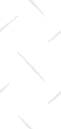 